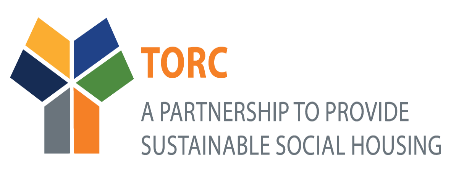 REQUEST FOR AUTHORISATION TO CARRY OUT ALTERATIONS & IMPROVEMENTS FORM Return To: Housing Services Co-Ordinator, TORC Sustainable Housing, 1 Empress Place, Summerhill North, Cork, T23 N73PPlease advise on the Reason for and the Nature of the works to be carried out. Please include (where applicable) method of construction, dimensions, location (please use more pages if required): ……………………………………………………………………………………………………………………………………………………………………………………………………………………………………………………………………………………………………………………………………………………………………………………………………………………………………………………………………………………………………………………………………………………………………………………………………………….………………………………………………………………………………………………………………..……………………………………………………………………………………………………………………………………………Will you be hiring a contractor to carry out the requested works?  Yes / No (please circle choice)If YES, please provide the name and address of the contractor. ………………………………………………………………………………………………………………………………………….………………………………………………………………………………………………………………………………………….Do you require this Improvement & Alteration to assist with a medical need? Yes / No If YES,  have you consulted with an Occupational Therapist?  Yes / No If YES, please attach a copy of the Occupational Therapist Report.Please attach any additional supporting documentation as outlined in the Adaptations Request cover letter.Signed…………………………………………. Date …………………………………….Tenant Name Tenant Address: 